　福井県立大学地域経済研究所　ブランディングセミナー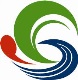 2017年12月22日（金）14：30～17：00[会場] ハピリンホール（福井駅西口ハピリン３F）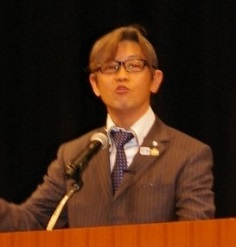 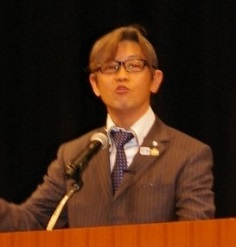 14:30  第１部　「戦略的ブランディングの手法」日本真珠輸出組合　専務理事　内海 芳宏氏・シャネルのブランディング戦略・ブランディングでやってはいけないこと・ＰＲビデオはどう作れば良いか16:00  第２部　　英⇒日 逐次通訳「SNSを活用した動画マーケティングの手法」            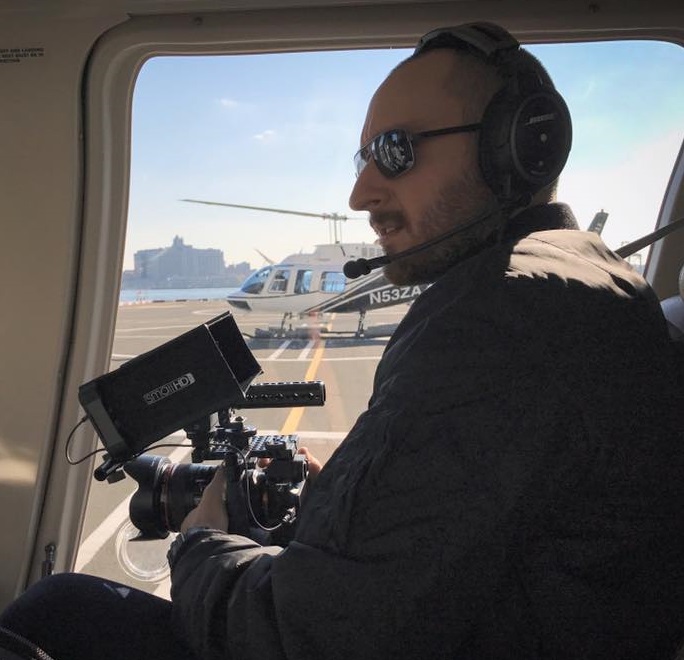 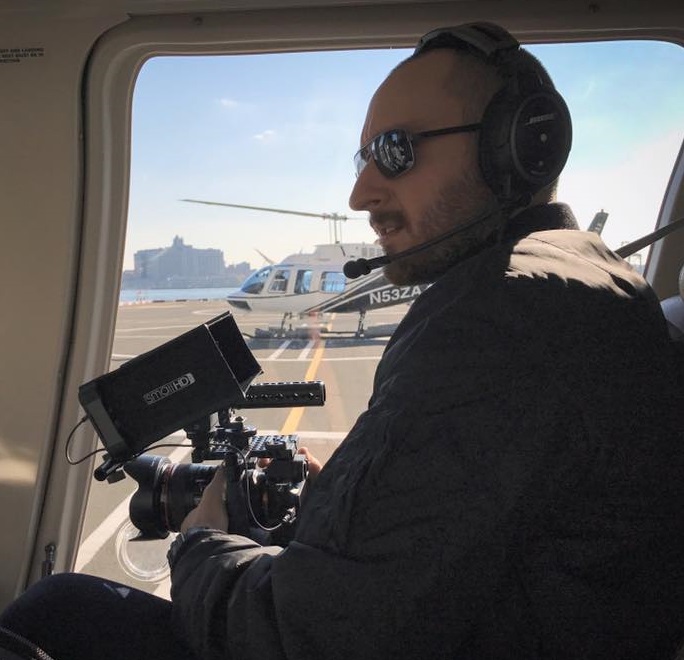 Koyo Productions   Mr. Aaron Nathanson                           （コーヨー・プロダクションズ　アーロン・ネイサンソン氏）                   ・北米ビデオ産業の紹介・北米でのＰＲビデオの主流・動画マーケティング驚愕の事実17:15  交流会 （軽食付き）　会場/同4Fリサーハル室　会費/2,000円　⇒1,000円【主催】福井県立大学地域経済研究所　【共催】福井工業高等専門学校（県内大学等連携研究推進事業）【後援】ふくい貿易促進機構、福井商工会議所、ジェトロ福井貿易情報センター、福井経済同友会、株式会社福井銀行、株式会社福井新聞社、FBC福井放送、福井テレビ－　【ブランディングセミナー】　参加申込書　－福井県立大学 地域経済研究所　大山宛　　　ＦＡＸ　(０７７６) ６１－６０１７E-Ｍａｉｌ　keiken@fpu.ac.jp開催日：　2017年12月22日（金）14：30～17：00会　 場：ハピリンホール（福井駅西口ハピリン３F）ハピリンへのアクセス　　http://www.happiring.com/access/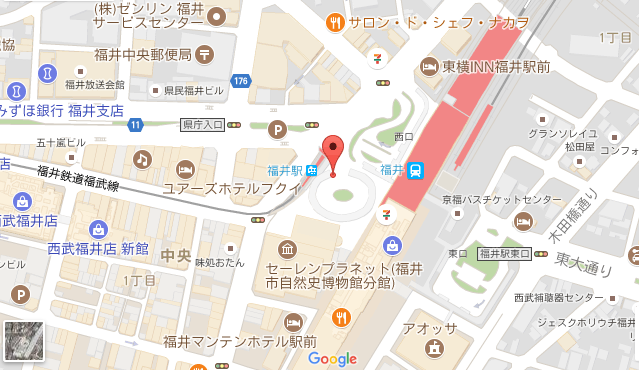 ＊本セミナーは、県内大学等連携研究推進事業補助金の助成を一部受けております。【お問合せ先】　福井県立大学 地域経済研究所　　北出・大山　　TEL (0776) 61-6000(代)※ご記入頂いた内容は主催者からの各種連絡･情報提供のために利用させて頂くことがあります。貴社・貴団体名貴社・貴団体名TELTEL貴社・貴団体名貴社・貴団体名FAXFAX住所 〒　　－住所 〒　　－住所 〒　　－住所 〒　　－お名前所属・役職所属・役職交流会　（会費1,000円）参加　・　不参加お名前E-mailE-mail交流会　（会費1,000円）参加　・　不参加お名前所属・役職所属・役職交流会　（会費1,000円）参加　・　不参加お名前E-mailE-mail交流会　（会費1,000円）参加　・　不参加お名前所属・役職所属・役職交流会　（会費1,000円）参加　・　不参加お名前E-mailE-mail交流会　（会費1,000円）参加　・　不参加